馬偕醫學院校內專題計畫■申請表/□修正申請表申請編號(研發處填)：　　　　　　　　　　	          申請日期：　　年　　月　　日註：粗體框線內容請留待研發處填寫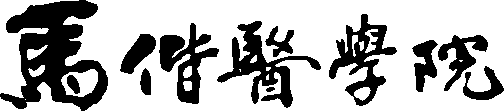 _____學年度 第_____學期校內專題研究計畫申請人：服務單位：計畫名稱：計畫期間：____年_____月____日 至 ____年_____月____日申請日期_____年_____月_____日研究計畫中英文摘要：請就本計畫要點作一概述，並依本計畫性質自訂關鍵詞。計畫中文摘要。（五百字以內）計畫英文摘要。（五百字以內）關鍵詞：研究計畫內容：研究計畫之背景及目的。請詳述本研究計畫之背景、目的、重要性及國內外有關本計畫之研究情況、重要參考文獻之評述等。研究方法、進行步驟及執行進度。請列述：1.本計畫採用之研究方法與原因。2.預計可能遭遇之困難及解決途徑。3.重要儀器之配合使用情形。預期完成之工作項目、成果及績效。請列述：1.預期完成之工作項目。2.對於學術研究、國家發展及其他應用方面預期之貢獻。3.對於參與之工作人員，預期可獲之訓練。4.預期完成之研究成果及績效（如期刊論文、研討會論文、專書、技術報告、專利或技術移轉等質與量之預期績效）。經常門業務費：馬偕醫學院研究室主持人個人資料表一、基本資料：　　　　　                      簽名：　___　　　　　二、主要學歷 (由最高學歷依次填寫，若仍在學者，請在學位欄填「肄業」。) 三、現職及與專長相關之經歷  (指與研究相關之專任職務，請依任職之時間先後順序由最近者往前追溯。) 四、專長 (請填寫與研究方向有關之學術專長名稱。)五、著作目錄：請詳列個人申請截止日前五年內(此段期間曾生產或請育嬰假者，得延長至七年內，曾服國民義務役者，得依實際服役時間予以延長，但應檢附相關證明文件)發表之學術性著作，包括：期刊論文、專書及專書論文、研討會論文、技術報告及其他等，並請依各類著作之重要性自行排列先後順序。各類著作請按發表時間先後順序填寫。各項著作請務必依作者姓名（按原出版之次序，通訊作者請加註*。）、出版年、月份、題目、期刊名稱（專書出版社）、起迄頁數之順序填寫，被接受刊登尚未正式出版者請附被接受函。 若期刊屬於SCI、EI、SSCI或A&HCI等時，請註明。六、過往5 年內校內各項研究相關獎補助計畫案之申請紀錄：註1：相關成果包含發表期刊論文、獲得校外研究計畫經費等研究成果。註2：若各項目內有多次申請通過紀錄，請依申請通過年度分別敘述相關成果。七、馬偕醫學院專任教師研究評分標準表         附表一：研究─評分項目及點數(前五年平均) 請自行評估後於表格內灰底顯示註：填表說明如下頁所述。*上述總分除以五，結果為本項之總分。填表說明：校內專題研究計畫：計畫主持人暨計畫本體審查，審查分數佔總成績之50%，附表一所檢附之馬偕醫學院專任教師研究評分佔50%。上述合計之總分為：優≧80分:建議給予80%以上之研究經費佳≧70分:建議給予80-60%之研究經費可≧60分:建議給予60-50%之研究經費差≦60分:建議給予50%以下之研究經費註：於當年度經費總額不足以支應所有申請案時，申請案通過之建議研究經費將依比率降低核定。申請人服務單位服務單位職稱聯絡電話聯絡E-mail聯絡E-mail計畫名稱計畫申請金額計畫期間自民國    年    月    日起至民國    年    月    日止自民國    年    月    日起至民國    年    月    日止自民國    年    月    日起至民國    年    月    日止自民國    年    月    日起至民國    年    月    日止自民國    年    月    日起至民國    年    月    日止自民國    年    月    日起至民國    年    月    日止自民國    年    月    日起至民國    年    月    日止自民國    年    月    日起至民國    年    月    日止自民國    年    月    日起至民國    年    月    日止自民國    年    月    日起至民國    年    月    日止請勾選並填列申請補助項目及經費      執行年次補助項目           執行年次補助項目           執行年次補助項目           執行年次補助項目              學年         學年         學年         學年         學年         學年請勾選並填列申請補助項目及經費      執行年次補助項目           執行年次補助項目           執行年次補助項目           執行年次補助項目     (_____年_____月 ～_____年_____月)(_____年_____月 ～_____年_____月)(_____年_____月 ～_____年_____月)(_____年_____月 ～_____年_____月)(_____年_____月 ～_____年_____月)(_____年_____月 ～_____年_____月)請勾選並填列申請補助項目及經費經常門□人事費□人事費□人事費請勾選並填列申請補助項目及經費經常門□耗材、物品　及雜項費□耗材、物品　及雜項費□耗材、物品　及雜項費申請獎助總經費合計新臺幣     拾    萬    仟    佰    拾    元整（註：申請補助之經費請勿填寫超過補助上限）新臺幣     拾    萬    仟    佰    拾    元整（註：申請補助之經費請勿填寫超過補助上限）新臺幣     拾    萬    仟    佰    拾    元整（註：申請補助之經費請勿填寫超過補助上限）新臺幣     拾    萬    仟    佰    拾    元整（註：申請補助之經費請勿填寫超過補助上限）新臺幣     拾    萬    仟    佰    拾    元整（註：申請補助之經費請勿填寫超過補助上限）新臺幣     拾    萬    仟    佰    拾    元整（註：申請補助之經費請勿填寫超過補助上限）新臺幣     拾    萬    仟    佰    拾    元整（註：申請補助之經費請勿填寫超過補助上限）新臺幣     拾    萬    仟    佰    拾    元整（註：申請補助之經費請勿填寫超過補助上限）新臺幣     拾    萬    仟    佰    拾    元整（註：申請補助之經費請勿填寫超過補助上限）新臺幣     拾    萬    仟    佰    拾    元整（註：申請補助之經費請勿填寫超過補助上限）需備文件 □ 馬偕醫學院校內專題研究計畫申請表 □ 研究室設置計畫書一份 □ 研究室主持人個人資料表  □ 五年內已出版最具代表性之學術著作至多五篇 □ 馬偕醫學院校內專題研究計畫申請表 □ 研究室設置計畫書一份 □ 研究室主持人個人資料表  □ 五年內已出版最具代表性之學術著作至多五篇 □ 馬偕醫學院校內專題研究計畫申請表 □ 研究室設置計畫書一份 □ 研究室主持人個人資料表  □ 五年內已出版最具代表性之學術著作至多五篇 □ 馬偕醫學院校內專題研究計畫申請表 □ 研究室設置計畫書一份 □ 研究室主持人個人資料表  □ 五年內已出版最具代表性之學術著作至多五篇 □ 馬偕醫學院校內專題研究計畫申請表 □ 研究室設置計畫書一份 □ 研究室主持人個人資料表  □ 五年內已出版最具代表性之學術著作至多五篇 □ 馬偕醫學院校內專題研究計畫申請表 □ 研究室設置計畫書一份 □ 研究室主持人個人資料表  □ 五年內已出版最具代表性之學術著作至多五篇 □ 馬偕醫學院校內專題研究計畫申請表 □ 研究室設置計畫書一份 □ 研究室主持人個人資料表  □ 五年內已出版最具代表性之學術著作至多五篇 □ 馬偕醫學院校內專題研究計畫申請表 □ 研究室設置計畫書一份 □ 研究室主持人個人資料表  □ 五年內已出版最具代表性之學術著作至多五篇 □ 馬偕醫學院校內專題研究計畫申請表 □ 研究室設置計畫書一份 □ 研究室主持人個人資料表  □ 五年內已出版最具代表性之學術著作至多五篇 □ 馬偕醫學院校內專題研究計畫申請表 □ 研究室設置計畫書一份 □ 研究室主持人個人資料表  □ 五年內已出版最具代表性之學術著作至多五篇申請人簽名申請人簽名申請人簽名研發處承辦人核章研發處承辦人核章研發處承辦人核章研發處承辦人核章研發處承辦人核章研發長核章研發長核章研發長核章經常門業務支出品名人事支出人事支出人事支出人事支出人事支出人事支出經常門業務支出品名序號名稱(請填人數)總額請詳列勞健保、勞退或補充保費計算方式專兼任助理沒有編勞健保、勞退或補充保費是違法的！請詳列勞健保、勞退或補充保費計算方式專兼任助理沒有編勞健保、勞退或補充保費是違法的！請詳列勞健保、勞退或補充保費計算方式專兼任助理沒有編勞健保、勞退或補充保費是違法的！經常門業務支出品名1經常門業務支出品名2經常門業務支出品名3經常門業務支出品名人事費總計(A)人事費總計(A)經常門業務支出品名耗材、物品及雜項支出耗材、物品及雜項支出耗材、物品及雜項支出耗材、物品及雜項支出耗材、物品及雜項支出耗材、物品及雜項支出經常門業務支出品名序號名稱(請敘明單位)單價數量總額請說明用途經常門業務支出品名1經常門業務支出品名2經常門業務支出品名經常門業務支出品名耗材費總計(B)耗材費總計(B)耗材費總計(B)耗材費總計(B)總金額合計(A)+(B)總金額合計(A)+(B)總金額合計(A)+(B)總金額合計(A)+(B)總金額合計(A)+(B)中文姓名英文姓名中文姓名英文姓名(Last Name)  (First Name)  (Middle Name)(Last Name)  (First Name)  (Middle Name)(Last Name)  (First Name)  (Middle Name)(Last Name)  (First Name)  (Middle Name)(Last Name)  (First Name)  (Middle Name)國籍性    別□男  □女□男  □女出生日期出生日期19___年___月___日聯絡地址□□□□□□□□□□□□□□□□□□□□□□□□□□□□□□□□□□□聯絡電話(公)            (宅 /手機)(公)            (宅 /手機)(公)            (宅 /手機)(公)            (宅 /手機)(公)            (宅 /手機)(公)            (宅 /手機)(公)            (宅 /手機)傳真號碼E-mailE-mail學校名稱國別主修學門系所學位起訖年月(西元年/月)自     /     至     /     自     /     至     /     自     /     至     /     自     /     至     /     服務機構服務部門／系所職稱起訖年月(西元年/月)現職：自     /     至     /     經歷：自     /     至     /     自     /     至     /     自     /     至     /     自     /     至     /     自     /     至     /     申請項目申請編號相關成果新聘教師研究室設置費校外計畫獎助款出席國際會議補助校內專題研究計畫彈性薪資其他類別項次項目ABCDE記分說明評分項目1研究計畫件數(校外計畫，經費必須進學校執行，且僅計算身分為主持人之件數) 2001601208040以每年平均件數計算：A：≧1件B：≧0.8件且<1件C：≧0.6件且<0.8件D：≧0.4件且<0.6件E：<0.4件多年期計畫依核定年數逐年分開計算。整合型計畫依主持之子計畫數計算。評分項目2計畫經費10080604020以近5年獲得之校外研究計畫核定金額之總額計。依本校「教師著作升等研究部分最低標準施行要點」四類專長領域分別計算經費（單位以萬元計）評定等第：評分項目3研究成果 2001601208040依「馬偕醫學院教師著作升等研究部分最低標準施行要點」辦理，以現職W值為評定等第。研究成果評定等第：A：≧100%B：≧80%且<100%C：≧60%且<80%D：≧40%且<60%E：<40%總計總計總計分數:分數:分數:分數:分數: